Things we learned about:   Books: The Doorbell Rang, How Will we get to the beach, Bounce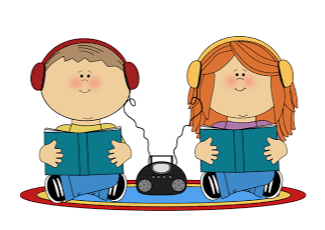 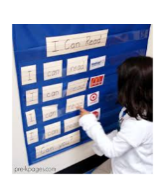 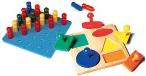 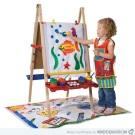 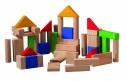 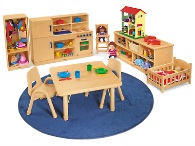 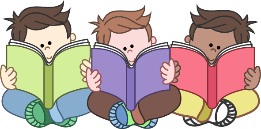 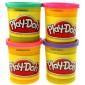 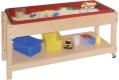 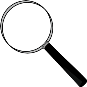 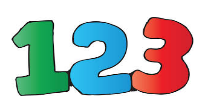 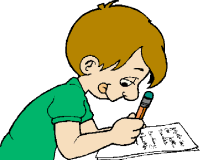 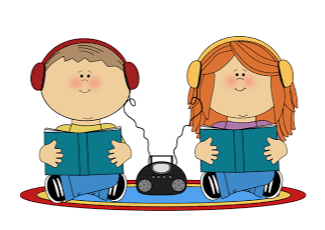 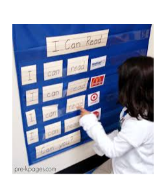 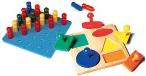 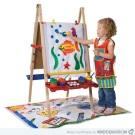 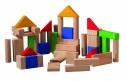 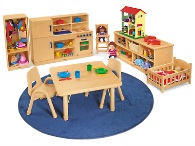 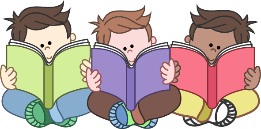 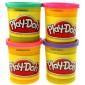 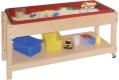 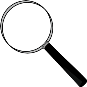 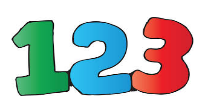 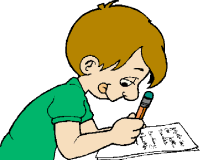 Today, I played in these centers:Parent Teacher Comments:  Things we learned about:    Small Groups This Week: Alphabet Review, Writing CVC, numbers 1-10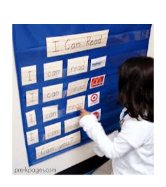 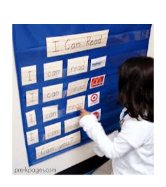 Today, I played in these centers:Parent Teacher Comments:   Things we learned about:     	Social This Week: How to say goodbyeToday I, Played in these centers:Parent Teacher Comments:   Things we did:     							Today, I played in these centers:Parent Teacher Comments	 Tomorrow is Field Day and the Last Day of School